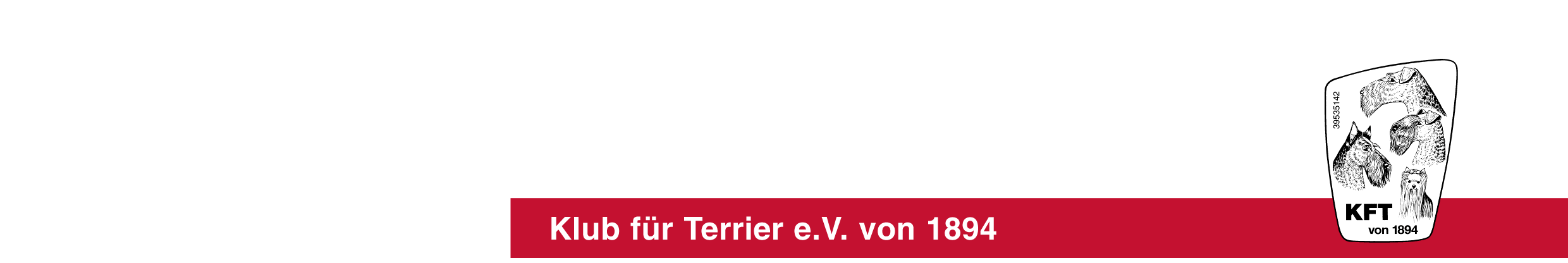 Anmeldung zur Klub-Fährtenhund-Siegerprüfung 2018Veranstalter: Klub für Terrier e.V.– Meldeschluss: 01.10.2018___Meldungen an: Uwe Krachudel, Gembitzer Str. 37, 13053 BerlinMail: Krachudel13053@aol-comIch melde mich zusätzlich zum Bundesausscheid IPOFH   			JA    /   NEINName des Hundes:   							Täto./Chip-Nr:                                                               ZB/Reg.-Nr.: ______________________________                Wurftag:__________           Rüde:                     Hündin:                	      Rasse:_______________________Vater:                                                                                                             ZB.Nr.___________________            Mutter:_____                                                                                                 ZB.Nr___________________.Züchter: _________________________________________________              _____________________Hundeführer (Mitgl.-Nr., Name):                         __________________________________________Anschrift:_________________________________________________________________________ Ruf.-Nr.:/E-Mail: ______________________________________________________________________Eigentümer (Mitgl.-Nr., Name):  __________________________________________________________Anschrift:                                  ____                          __________________________________________Qualifikationsergebnisse in der Prüfungsstufe FH2 / IPO FH:Erklärung des Hundehalters:Mit dieser Anmeldung erkenne ich die Prüfungsordnung und die Ausführungsbestimmungen des KFT an. Für den vorzuführenden Hund besteht eine Haftpflichtversicherung. Für alle Schäden, die durch meinen Hund verursacht werden, übernehme ich die volle Haftung. Mit der Verarbeitung , Weitergabe und Veröffentlichung meiner Daten (Daten des Hundes, Name des Hundeführers und Eigentümer) im Katalog (online und gedruckt) und den online-Ergebnisdiensten erkläre ich mich einverstanden._____________________________________				________________________________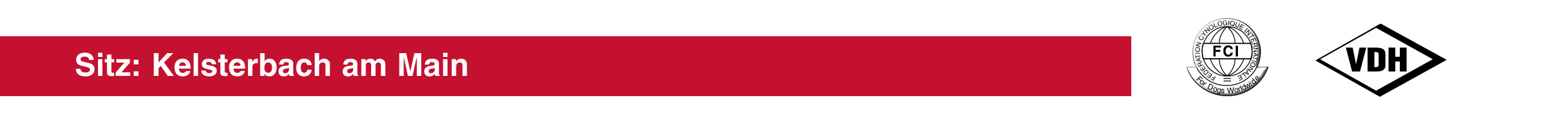 Ort, Datum								UnterschriftVeranstalterDatumAbteilung AAbteilung AGesamtStufeLeistungsrichterVerband